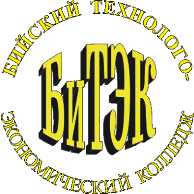 Автономная некоммерческая профессиональная образовательная организация«Бийский технолого-экономический колледж»Рабочая программа дополнительной учебной дисциплиныДУД. 01 «ОСНОВЫ ОБЩЕСТВЕННЫХ ЗНАНИЙ»     Для специальности  20.02.01. Право и организация социального обеспечения2021г.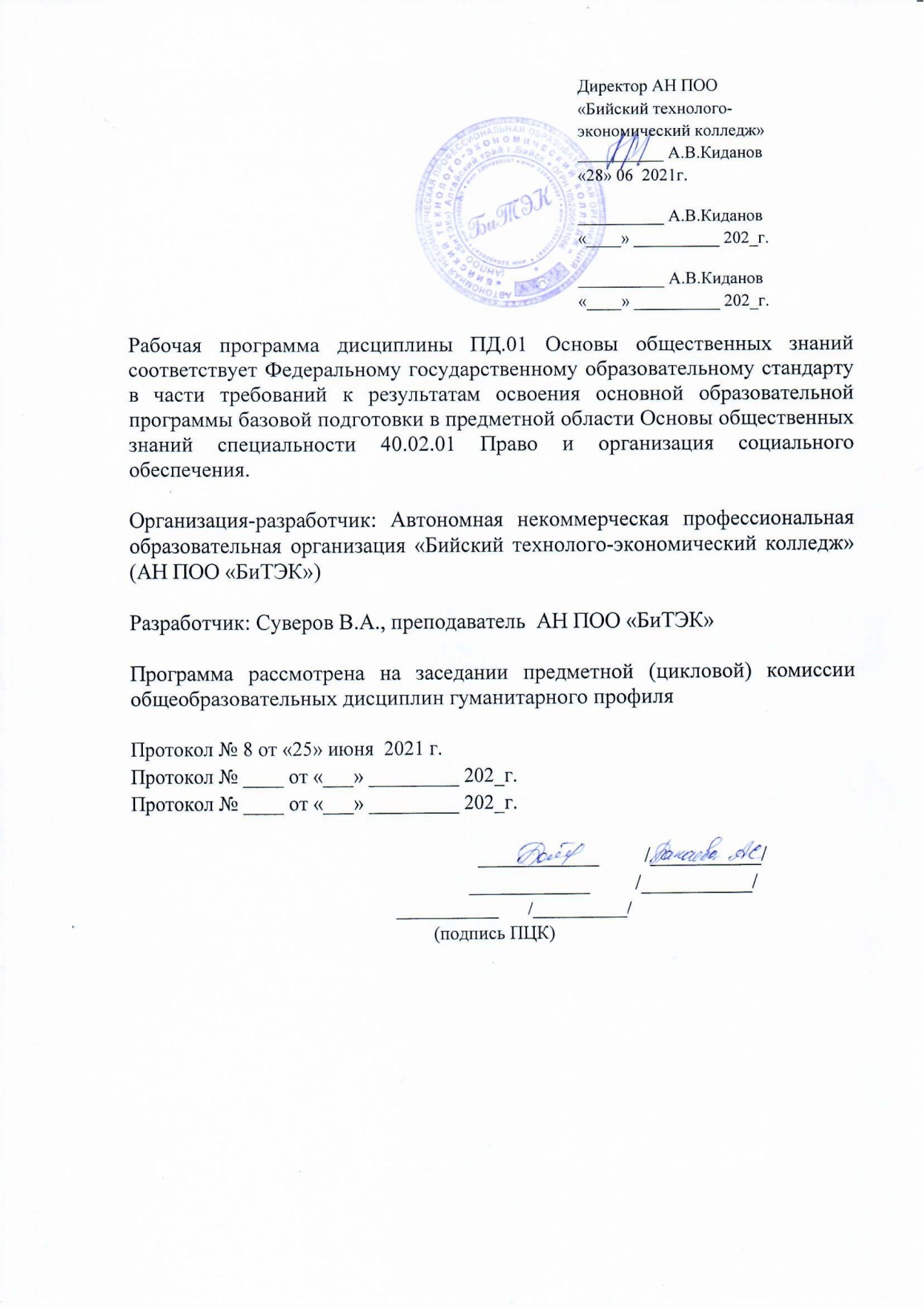 РАБОЧАЯ ПРОГРАММА УЧЕБНОЙ ДИСЦИПЛИНЫДУД.01 ОСНОВЫ ОБЩЕСТВЕННЫХ ЗНАНИЙПояснительная запискаРабочая программа дополнительной   учебной дисциплиныДУД.01 «Основы общественных знаний» относится  к дисциплине  по выбору обучающихся. Рабочая программа дополнительной  учебной дисциплины разработана на основе примерной программы общеобразовательной учебной дисциплины «Обществознание» для профессиональных образовательных организаций (автор А. Г. Важенин). В соответствии с Рекомендациями по организации получения среднего общего образования в пределах освоения образовательных программ среднего профессионального образования на базе основного общего образования с учетом требований федеральных государственных образовательных стандартов и получаемой профессии или специальности среднего профессионального образования (письмо Департамента государственной политики в сфере подготовки рабочих кадров и ДПО Минобрнауки России от 17.03.2015 № 06-259).Рабочая программа дополнительной учебной дисциплины ДУД.01 «Основы общественных знаний» предназначена для изучения обществознания  в профессиональных образовательных организациях, реализующих федеральный государственный стандарт  среднего общего образования в пределах освоения образовательной программы СПО (ППССЗ)  на базе основного общего образования по специальности: 40.01.02 Право и организация социального обеспечения      Содержание рабочей программы дополнительной   учебной дисциплиныДУД.01 «Основы общественных знаний»направлено на достижение следующих целей:воспитание гражданственности, социальной ответственности, правового самосознания, патриотизма, приверженности конституционным принципам Российской Федерации;развитие личности на стадии начальной социализации, становление правомерного социального поведения, повышение уровня политической, правовой и духовно-нравственной  культуры подростка;углубление интереса к изучению социально-экономических и политико-правовых дисциплин;умение получать информацию из различных источников, анализировать, систематизировать ее, делать выводы и прогнозы;содействие формированию целостной картины мира, усвоению знаний об основных сферах человеческой деятельности, социальных институтах, нормах регулирования общественных отношений, необходимых для взаимодействия с другими людьми в рамках отдельных социальных групп и общества в целом;формирование мотивации к общественно полезной деятельности, повышение стремления к самовоспитанию, самореализации, самоконтролю;применение полученных знаний и умений в практической деятельности в различных сферах общественной жизни.Кроме того, в программу включено содержание, направленное на формирование у студентов общих компетенций, необходимых для качественного освоения образовательной программы СПО  (ППКРС) на базе основного общего образования. Дополнительная учебная дисциплина «Основы общественных знаний» имеет интегративный характер, основанный на комплексе общественных наук, таких как философия, социология, экономика, политология, культурология, правоведение, предметом которых являются научные знания о различных аспектах жизни, развитии человека и общества, влиянии социальных  факторов  на  жизнь  каждого человека.Содержание учебной дисциплины направлено на формирование четкой гражданской позиции, социально-правовой грамотности, навыков правового характера, необходимых обучающимся для реализации социальных ролей, взаимодействия с окружающими  людьми  и  социальными группами.Особое внимание уделяется знаниям о современном российском обществе, проблемах мирового сообщества и тенденциях развития современных цивилизационных процессов, роли морали, религии, науки и образования в жизни человеческого общества, а также изучению ключевых социальных и правовых вопросов, тесно связанных с повседневной жизнью.Содержание учебной дисциплины осуществлялся на основе следующих принципов: 1) учет возрастных особенностей обучающихся, 2) практическая направленность обучения,3) формирование знаний, которые обеспечат обучающимся профессиональных образовательных организаций СПО успешную адаптацию к социальной реальности, профессиональной  деятельности,  исполнению  общегражданских ролей. Реализация содержания учебной дисциплины «Обществознание» предполагает дифференциацию уровней (функциональной грамотности, ознакомления) достижения студентами различных целей. В процессе освоения учебной дисциплины у студентов закладываются целостные представления о человеке и обществе, деятельности человека в различных сферах, экономической системе общества, социальных нормах, регулирующих жизнедеятельность гражданина.   При освоении специальности  СПО   40.01.02. Право и организация социального обеспечения, которая   относится к  социально-экономическому профилю профессионального образования, дополнительная  учебная дисциплина «Основы общественных знаний» разработана основе примерной программы Примерной программы общеобразовательной учебной дисциплины «Обществознание» для профессиональных образовательных организаций изучается на базовом уровне ФГОС среднего общего образования,  включая экономику  и право.    50%  учебного времени от обязательной аудиторной нагрузки отводится на внеаудиторную самостоятельную работу.	Самостоятельная внеаудиторная работа обучающихся предполагает выполнение практико – ориентированных, творческих заданий , подготовку сообщений и рефератов, поиск дополнительной  информации, решение ситуационных задач и т.д.Изучение обществознания завершается подведением итогов в форме дифференцированного зачета в рамках промежуточной аттестации студентов в процессе освоения  ОП СПО на базе основного общего образования с получением среднего общего образования, для проведения которого выделен 1 час, в связи с чем объем часов на изучение раздела №4 «Политика» уменьшен на один час  относительно часов,   рекомендуемых в примерной программе.Место учебной дисциплины в структуре основной профессиональной образовательной программы, в учебном плане:	Дополнительная учебная дисциплина «Основы общественных знаний»   входит в состав «Дополнительные учебные дисциплины по выбору».	Место учебной  дисциплины «Основы общественных знаний»  в учебном плане образовательной программы  входит в состав дополнительных учебных дисциплин по выбору из обязательных предметных областей общеобразовательного учебного цикла учебного плана ОП СПО (ППССЗ) на базе основного общего образования с получением среднего общего образования.Результаты освоения учебной дисциплины:Освоение содержания Дополнительной учебной дисциплины «Основы общественных знаний» обеспечивает достижение студентами следующих результатов:• личностных:сформированность мировоззрения, соответствующего современному уровню развития общественной науки и практики, основанного на диалоге культур, а также различных форм общественного сознания, осознание своего места в поликультурном мире;российская гражданская идентичность, патриотизм, уважение к своему народу, чувство ответственности перед Родиной, уважение государственныхсимволов (герба, флага, гимна);гражданская позиция в качестве активного и ответственного члена российского общества, осознающего свои конституционные права и обязанности, уважающего закон и правопорядок, обладающего чувством собственного достоинства, осознанно принимающего традиционные национальные и общечеловеческие, гуманистические и демократические ценности;толерантное сознание и поведение в поликультурном мире, готовность и способность вести диалог с другими людьми, достигать в нем взаимопонимания, учитывая позиции всех участников, находить общие цели и сотрудничать для их достижения; эффективно разрешать конфликты;готовность и способность к саморазвитию и самовоспитанию в соответствии с общечеловеческими ценностями и идеалами гражданского общества, к самостоятельной, творческой и ответственной деятельности; сознательное отношение к непрерывному образованию как условию успешной профессиональной и общественной деятельности; осознанное отношение к профессиональной деятельности как возможности участия в решении личных, общественных, государственных, общенациональных проблем;ответственное отношение к созданию семьи на основе осознанного принятия ценностей семейной жизни;осознанное отношение к профессиональной деятельности как возможностиучастия в решении личных, общественных, государственных, общенациональных проблем;ответственное отношение к созданию семьи на основе осознанного принятия ценностей семейной жизни;• метапредметных:умение самостоятельно определять цели деятельности и составлять планы деятельности; самостоятельно осуществлять, контролировать и корректировать деятельность; использовать все возможные ресурсы для достижения поставленных целей и реализации планов деятельности; выбирать успешные стратегии в различных ситуациях;владение навыками познавательной, учебно-исследовательской и проектной деятельности в сфере общественных наук, навыками разрешения проблем; способность и готовность к самостоятельному поиску методов решения практических задач, применению различных методов познания;готовность и способность к самостоятельной информационно-познавательной деятельности, включая умение ориентироваться в различных источниках социально-правовой и экономической информации, критически оценивать и интерпретировать информацию, получаемую из различных источников;умение использовать средства информационных и коммуникационных технологий в решении когнитивных, коммуникативных и организационных задач с соблюдением требований эргономики, техники безопасности, гигиены, ресурсосбережения, правовых и этических норм, норм информационной безопасности;умение определять назначение и функции различных социальных, экономических и правовых институтов;умение самостоятельно оценивать и принимать решения, определяющие стратегию поведения, с учетом гражданских и нравственных ценностей;владение языковыми средствами: умение ясно, логично и точно излагать свою точку зрения, использовать адекватные языковые средства, понятийный аппарат обществознания;• предметных:сформированность знаний об обществе как целостной развивающейся системе в единстве и взаимодействии его основных сфер и институтов;владение базовым понятийным аппаратом социальных наук;владение умениями выявлять причинно-следственные, функциональные, иерархические и другие связи социальных объектов и процессов;сформированнность представлений об основных тенденциях и возможных перспективах развития мирового сообщества в глобальном мире;сформированность представлений о методах познания социальных явлений и процессов;владение умениями применять полученные знания в повседневной жизни, прогнозировать последствия принимаемых решений;сформированнность навыков оценивания социальной информации, умений поиска информации в источниках различного типа для реконструкции недостающих звеньев с целью объяснения и оценки разнообразных явлений и процессов общественного развития.СОДЕРЖАНИЕ УЧЕБНОЙ ДИСЦИПЛИНЫВведениеОбществознание как учебный курс. Социальные науки. Специфика объекта их изучения. Актуальность изучения обществознания при освоении профессий СПО и специальностей СПО.Человек и обществоПрирода человека, врожденные и приобретенные качестваФилософские представления о социальных качествах человека. Человек, индивид, личность. Деятельность и мышление. Виды деятельности. Творчество. Человек в учебной и трудовой деятельности. Основные виды профессиональной деятельности. Выбор профессии. Профессиональное самоопределениеФормирование характера, учет особенностей характера в общении профессиональной деятельности. Потребности, способности и интересы. Социализация личности. Самосознание и социальное поведение. Цель и смысл человеческой жизни.Проблема познаваемости мира. Понятие истины, ее критерии. Виды человеческих знаний. Мировоззрение. Типы мировоззрения. Основные особенности научного мышления.Свобода как условие самореализации личности. Свобода человека и ее ограничители (внутренние —со стороны самого человека и внешние—со стороны общества). Выбор и ответственность за его последствия. Гражданские качества личности.Человек в группе. Многообразие мира общения. Межличностное общение и взаимодействие. Проблемы межличностного общения в молодежной среде. Особенности самоидентификации личности в малой группе на примере молодежной среды. Меж- личностные конфликты. Истоки конфликтов в среде молодежи.Общество как сложная системаПредставление об обществе как сложной динамичной системе. Подсистемы и элементы общества. Специфика общественных отношений. Основные институты общества, их функции.Общество и природа. Значение техногенных революций: аграрной, индустриальной, информационной. Противоречивость воздействия людей на природную среду.Много вариантность общественного развития. Эволюция и революция как формы социального изменения. Понятие общественного прогресса.Смысл и цель истории. Цивилизация и формация. Общество: традиционное, индустриальное, постиндустриальное (информационное).Особенности современного мира. Процессы глобализации. Антиглобализм, его причины и проявления. Современные войны, их опасность для человечества. Терроризм как важнейшая угроза современной цивилизации. Социальные и гуманитарные аспекты глобальных проблем.Практические занятияЧеловек, индивид, личность. Потребности, способности и интересы. Мировоззрение. Типы мировоззрения. Основные институты общества.Общество и природа. Глобализация.Духовная культура человека и обществаДуховная культура личности и обществаПонятие о культуре. Духовная культура личности и общества, ее значение в общественной жизни. Культура народная, массовая и элитарная. Экранная культура — продукт информационного общества. Особенности молодежной субкультуры. Проблемы духовного кризиса и духовного поиска в молодежной среде. Формирование ценностных установок, идеалов, нравственных ориентиров. Взаимодействие и взаимосвязь различных культур. Культура общения, труда, учебы, поведения в обществе. Этикет. Учреждения культуры. Государственные гарантии свободы доступа к культурным ценностям.Наука и образование в современном миреНаука. Естественные и социально-гуманитарные науки. Значимость труда ученого, его особенности. Свобода научного поиска. Ответственность ученого перед обществом.Образование как способ передачи знаний и опыта. Роль образования в жизни современного человека и общества. Правовое регулирование образования. Порядок приема в образовательные учреждения профессионального образования. Система образования в Российской Федерации. Государственные гарантии в получении образования. Профессиональное образование.Мораль, искусство и религия как элементы духовной культурыМораль. Основные принципы и нормы морали. Гуманизм. Добро и зло. Долг и совесть. Моральный выбор. Моральный самоконтроль личности. Моральный идеал. Религия как феномен культуры. Мировые религии. Религия и церковь в современном мире. Свобода совести. Религиозные объединения Российской Федерации.Искусство и его роль в жизни людей. Виды искусств.Практические занятияДуховная культура личности и общества. Виды культуры.Наука в современном мире.Роль образования в жизни человека и общества. Мораль.Религия.Искусство.Социальные отношенияСоциальная роль и стратификацияСоциальныеотношения.Понятиеосоциальныхобщностяхигруппах.Социальная стратификация. Социальная мобильность.Социальная роль. Многообразие социальных ролей в юношеском возрасте. Социальные роли человека в семье и трудовом коллективе.Социальный статус и престиж. Престижность профессиональной деятельности.Социальные нормы и конфликтыСоциальный контроль. Виды социальных норм и санкций. Самоконтроль. Девиантное поведение, его формы, проявления. Профилактика негативных форм девиантного поведения среди молодежи. Опасность наркомании, алкоголизма. Социальная и личностная значимость здорового образа жизни.Социальный конфликт. Причины истоки возникновения социальных конфликтов. Пути разрешения социальных конфликтов.Важнейшие социальные общности и группыОсобенности социальной стратификации в современной России. Демографические, профессиональные, поселенческие и иные группы.Молодежь как социальная группа. Особенности молодежной политики в Российской Федерации.Этнические общности. Межнациональные отношения, этно социальные конфликты, пути их разрешения. Конституционные принципы национальной политики в Российской Федерации.Семья как малая социальная группа. Семья и брак. Современная демографическая ситуация в Российской Федерации. Семейное право и семейные правоотношения. Понятие семейных правоотношений. Порядок, условия заключения и расторжения брака. Права и обязанности супругов. Брачный договор. Правовые отношения родителей и детей. Опека и попечительство.Практические занятия Социальная стратификация. Виды социальных норм.Социальные конфликты.Социальная стратификация в современной России. Межнациональные отношения.Семья в современной России.ПолитикаПолитика и власть. Государство в политической системеПонятие власти. Типы общественной власти. Политика как общественное явление. Политическая система, ее внутренняя структура. Политические институты. Государство как политический институт. Признаки государства. Государственный суверенитет.Внутренние и внешние функции государства. Особенности функционального на- значения современных государств. Межгосударственная интеграция, формирование над государственных институтов—основные особенности развития современной политической системы.Формы государства: формы правления, территориально-государственное устройство, политический режим. Типология политических режимов. Демократия, ее основные ценности и признаки. Условия формирования демократических институтов и традиций.Правовое государство, понятие и признаки. Участники политического процессаЛичность и государство. Политический статус личности. Политическое участие и его типы. Причины и особенности экстремистских форм политического участия. Политическое лидерство. Лидеры и ведомые. Политическая элита, особенности ее формирования в современной России. Гражданское общество и государство. Гражданские инициативы.Отличительные черты выборов в демократическом обществе. Абсентеизм, его причины и опасность. Избирательная кампания в Российской Федерации.Политические партии и движения, их классификация. Современные идейно политические системы: консерватизм, либерализм, социал-демократия, коммунизм. Законодательное регулирование деятельности партий в Российской Федерации. Роль средств массовой информации в политической жизни общества. Практические занятия  Политическая система общества, ее структура. Государство в политической системе общества. Функции государства.Формы государства.Гражданское общество и правовое государство. Избирательное право в Российской Федерации. Личность и государство.ТЕМАТИЧЕСКОЕ ПЛАНИРОВАНИЕХАРАКТЕРИСТИКА ОСНОВНЫХ ВИДОВ УЧЕБНОЙ ДЕЯТЕЛЬНОСТИ СТУДЕНТОВРекомендуемая литература Для студентовБаранов П. А. Обществознание в таблицах. 10—11 класс. — М., 2012.БарановП.А.,ШевченкоС.В.ЕГЭ2015.Обществознание.Тренировочныезадания.—М., 2014.Боголюбов Л. Н. и др. Обществознание. 10 класс. Базовый уровень.— М.,2014.Боголюбов Л. Н. и др. Обществознание. 11 класс. Базовый уровень.— М.,2014.ВаженинА.Г.Обществознаниедляпрофессийиспециальностейтехнического,естественно- научного, гуманитарного профилей: учебник. — М.,2015.ВаженинА.Г.Обществознаниедляпрофессийиспециальностейтехнического,естественно- научного, гуманитарного профилей. Практикум. — М.,2014.ВаженинА.Г.Обществознаниедляпрофессийиспециальностейтехнического,естественно- научного, гуманитарного профилей. Контрольные задания. — М.,2014.Воронцов А. В., Королева Г. Э., Наумов С. А. и др. Обществознание. 11 класс. Базовый уровень. — М., 2013.ГореловА.А.,ГореловаТ.А.Обществознаниедляпрофессийиспециальностейсоциально- экономического профиля. — М.,2014.ГореловА.А.,ГореловаТ.А.Обществознаниедляпрофессийиспециальностейсоциально- экономического профиля. Практикум. — М.,2014.КотоваО.А.,ЛисковаТ.Е.ЕГЭ2015.Обществознание.Репетиционныеварианты.—М., 2015.ЛазебниковаА.Ю.,РутковскаяЕ.Л.,КорольковаЕ.С.ЕГЭ2015.Обществознание.Ти- повые тестовые задания. — М.,2015.Северинов К. М. Обществознание в схемах и таблицах. — М., 2010.Соболева О. Б., Барабанов В. В., Кошкина С. Г. и др. Обществознание. 10 класс. Базовый уровень. — М., 2013.Для преподавателейКонституция Российской Федерации 1993 г. (последняя редакция).Водный кодекс РФ (введен в действие Федеральным законом от 03.06.2006 № 74-ФЗ) // СЗ РФ. — 2006. — № 23. — Ст. 2381.Гражданский кодекс РФ. Ч. 1 (введен в действие Федеральным законом от 30.11.1994№ 51-ФЗ) // СЗ РФ. — 1994. — № 32. — Ст. 3301.Гражданский кодекс РФ. Ч. 2 (введен в действие Федеральным законом от 26.01.1996№ 14-ФЗ) // СЗ РФ. — 1996. — № 5. — Ст. 410.Гражданский кодекс РФ. Ч. 3 (введен в действие Федеральным законом от 26.11.2001№ 46-ФЗ) // СЗ РФ. — 2001. — № 49. — Ст. 4552.Гражданский кодекс РФ. Ч. 4 (введен в действие Федеральным законом от 18.12.2006№ 230-ФЗ) // СЗ РФ. — 2006. — № 52 (ч. I). — Ст. 5496.ЗемельныйкодексРФ(введенвдействиеФедеральнымзакономот25.10.2001№136-ФЗ)// СЗ РФ. — 2001. — № 44. — Ст.4147.Кодекс РФ об административных правонарушениях (введен в действие Федеральным за- коном от 30.12.2001 № 195-ФЗ) // СЗ РФ. — 2002. — № 1 (Ч. I). — Ст. 1.ТрудовойкодексРФ(введенвдействиеФедеральнымзакономот30.12.2001№197-ФЗ)// СЗ РФ. — 2002. — № 1 (Ч. I). — Ст.3.УголовныйкодексРФ(введенвдействиеФедеральнымзакономот13.06.1996№63-ФЗ)// СЗ РФ. — 1996. — № 25. — Ст.2954.Закон РФ от 07.02.1992 № 2300-1 «О защите прав потребителей» // СЗ РФ. — 1992. —№ 15. — Ст. 766.Закон РФ от 19.04.1991 № 1032-1 «О занятости населения в Российской Федерации» // Ведомости Съезда народных депутатов РФ и ВС РФ. — 1991. — № 18. — Ст. 566.Закон РФ от 31.05.2002 № 62-ФЗ «О гражданстве Российской Федерации» // СЗ РФ. — 2002.ЗаконРФот21.02.1992№2395-1«Онедрах»(сизм.идоп.)//СЗРФ.—1995.—№10.— Ст.823.Закон РФ от 11.02.1993 № 4462-1 «О Нотариате» (с изм. и доп.) // СЗ РФ. — 1993.Федеральныйзаконот31.05.2002г.№63-ФЗ«Обадвокатскойдеятельностииадвокатуре в Российской Федерации» // СЗ РФ. —2002.Федеральныйзаконот29.12.2012№273-ФЗ«ОбобразованиивРоссийскойФедерации»// СЗ РФ. —2012.Федеральный закон от 30.03.1999 № 52-ФЗ «О санитарно-эпидемиологическом благопо- лучии населения» // СЗ РФ. — 1999. — № 14. — Ст.1650.Федеральный закон от 10.01.2002 № 7-ФЗ «Об охране окружающей среды» // СЗ РФ. — 2002. — № 2. — Ст. 133.Федеральный закон от 24.04.1995 № 52-ФЗ «О животном мире» // Российская газета. — 1995. — 4 мая.Федеральныйзаконот04.05.1999№96-ФЗ«Обохранеатмосферноговоздуха»//СЗРФ.— 1999. — № 18. — Ст.2222.Указ Президента РФ от 16.05.1996 № 724 «О поэтапном сокращении применения смерт- ной казни в связи с вхождением России в Совет Европы» // Российские вести. — 1996. — 18 мая.УказПрезидентаРФот07.05.2012№596«Одолгосрочнойгосударственнойэкономической политике» // Российская газета. — 2012. — 9мая.Интернет ресурсыwww.openclass.ru (Открытый класс: сетевые образовательные сообщества).www.school-collection.edu.ru(Единаяколлекцияцифровыхобразовательныхресурсов). www.festival.1september.ru (Фестиваль педагогических идей «Открытый урок»). www.base.garant.ru («ГАРАНТ» — информационно-правовой портал). www.istrodina.com (Российский исторический иллюстрированный журнал«Родина»).В состав учебно-методического и материально-технического обеспечения программы учебной дисциплины  входят:посадочные места по количеству обучающихся;рабочее место преподавателя; учебная литература по обществознаниютехнические средства обучения: мультмедийный компьютер,  № п\пРазделы курсавсеготеоретическое обучениепрактические занятияконтрольные работыКурс 1.  Семестр 2.  (78 часов)Курс 1.  Семестр 2.  (78 часов)Курс 1.  Семестр 2.  (78 часов)Курс 1.  Семестр 2.  (78 часов)Ведение22--Человек и общество16691Духовная культура человека и общества184122Социальные отношения2614102ПолитикаДифференцированный зачет1621227828437Содержание  обученияХарактеристика основных видов деятельности студентов (на уровне учебных действий)ВведениеЗнание особенностей социальных наук, специфики объекта их изучения1. Человек и общество1. Человек и общество1.1. Природа человека, врожденные и приобретенные качестваУмение давать характеристику понятий: «человек», «индивид»,«личность», «деятельность», «мышление».Знаниеотом,чтотакоехарактер,социализацияличности,самосознаниеисоциальноеповедение.Знание о том, что такое понятие истины, ее критерии; общение и взаимодействие, конфликты1.2. Общество как сложная системаПредставление об обществе как сложной динамичной системе, взаимодействии и общества и природы.Умение давать определение понятий: «эволюция», «революция», «общественный прогресс»2.  Духовная культура человека  и общества 2.  Духовная культура человека  и общества 2.1. Духовная культура личности и обществаУмение разъяснять понятия: «культура», «духовная культура личности общества»; демонстрация ее значения в общественной жизни.Умение различать культуру народную, массовую, элитарную. Показ особенностей молодежной субкультуры. Освещение проблем духовного кризиса и духовного поиска в молодежной среде; взаимодействия и взаимосвязи различных культур.Характеристика культуры общения, труда, учебы, поведения в обществе, этикета.Умениеназыватьучреждениякультуры,рассказыватьогосударственныхгарантияхсвободыдоступаккультурнымценностям2.2. Наука и образование в современном миреРазличение естественных и социально-гуманитарных наук. Знание особенностей труда ученого, ответственности ученого перед обществом2.3. Мораль, искусство и религия как элементы духовной культурыРаскрытие смысла понятий:«мораль»,«религия»,«искусство» и их роли в жизни людей3. Социальные отношения 3. Социальные отношения 4.1. Социальная роль и стратификацияЗнание понятий «социальные отношения» и «социальная стратификация».Определение социальных ролей человека в обществе4.2. Социальные нормы и конфликтыХарактеристика видов социальных норм и санкций, девиантного поведения, его форм проявления, социальных конфликтов, причин и истоков их возникновения4.3. Важнейшие социальные общности и группыОбъяснение особенностей социальной стратификации в современной России, видов социальных групп (молодежи, этнических общностей, семьи)4. Политика4. Политика4.1. Политика и власть. Государство в политической системеУмение давать определение понятий: «власть», «политическая система», «внутренняя структура политической системы».Характеристика внутренних и внешних функций государства, форм государства: форм правления, территориально- государственного устройства, политического режима.Характеристикатипологииполитическихрежимов.Знаниепонятийправовогогосударстваиумениеназыватьегопризнаки4.2. Участники полити- ческого процессаХарактеристика взаимоотношений личности и государства. Знание понятий «гражданское общество»и«правовое государство».Характеристика избирательной кампании в Российской Федерации